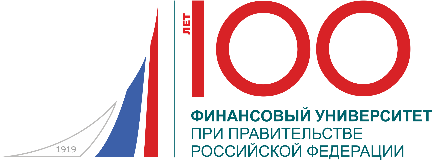 Федеральное государственное образовательное бюджетное учреждениевысшего образования«ФИНАНСОВЫЙ УНИВЕРСИТЕТ ПРИ ПРАВИТЕЛЬСТВЕРОССИЙСКОЙ ФЕДЕРАЦИИ»Кафедра «Управление персоналом и психология»ИНФОРМАЦИОННОЕ ПИСЬМОо проведении межвузовской Психологической Олимпиады «Фактор Пси» для студентовМосква, 20 марта 2018 гКафедра «Управление персоналом и психология» Финансового университета при Правительстве Российской Федерации приглашает студентов непсихологических специальностей к участию в межвузовской Психологической Олимпиаде «Фактор Пси» (проблемы социальной психологии).Цель Олимпиады: усилить мотивацию студентов к изучению психологических дисциплин; создать условия для раскрытия и реализации профессиональных и творческих способностей; обеспечить творческое и научное взаимодействие студентов и преподавателей.Оргкомитет:Полевая Марина Владимировна, д.э.н., заведующая кафедрой «Управление персоналом и психология» Финансового университета при Правительстве Российской Федерации -  председатель оргкомитета; Коробанова Жанна Владимировна, к.психол.н., доцент кафедры «Управление персоналом и психология» Финансового университета при Правительстве Российской Федерации;Дедов Николай Петрович, к.психол.н., доцент кафедры «Управление персоналом и психология» Финансового университета при Правительстве Российской Федерации;Камнева Елена Владимировна, к.психол.н., доцент кафедры «Управление персоналом и психология» Финансового университета при Правительстве Российской Федерации;Неврюев Андрей Николаевич, ст. преподаватель кафедры «Управление персоналом и психология» Финансового университета при Правительстве Российской Федерации;Третьякова Антонина Николаевна, к.психол.н., доцент кафедры менеджмента и социально-экономических дисциплин Московского государственного института индустрии туризма имени Ю.А. Cенкевича;Васякин Богдан Сергеевич, к.э.н., заведующий кафедрой психологии Российского экономического университета имени Г.В. Плеханова;Пожарская Елена Леонидовна, к.э.н., доцент кафедры психологии Российского экономического университета имени Г.В. Плеханова.Участие в Олимпиаде командное. Приглашаются команды в составе 6-и участников.Олимпиада проводится в один тур, очно. Программа Олимпиады включает в себя задания по социальной психологии, а также домашнее задание «Презентация команды».  Формат Олимпиады – командные конкурсы. Победители будут отмечены Дипломами I, II и III степени; все участники получат сертификаты.Дата проведения:20 марта 2018 годаОткрытие Олимпиады в 14.00,  начало в 14.10 , окончание в 17.00.С  12 февраля по 12 марта 2018 г проводится регистрация участников Олимпиады (форма заявки на участие представлена в Приложении  к Информационному письму). Заявки принимаются по электронной почте ZHKorobanova@fa.ru.Более подробная информация об Олимпиаде, условиях и подготовке домашнего задания размещена на сайте кафедры «Управление персоналом и психология» по адресу http://www.fa.ru/org/chair/upip/Pages/Home.aspx и на странице кафедры в Facebook - https://www.facebook.com/uppsfaПриглашаем принять участие!Наш адрес: Кафедра «Управление персоналом и психология» Финансового университета при Правительстве Российской Федерации, Москва, ул. Верхняя Масловка, д.15, каб. 308, 310. Тел. 8 (495) 259-51-67; 8 (495) 259-51-69; 8 (495) 259-51-70Контактные лица: Коробанова Жанна Владимировна, заместитель заведующего кафедрой, e-mail: ZHKorobanova@fa.ruНеврюев Андрей Николаевич, старший преподаватель, e-mail: ANNevryuev@fa.ru